แบบ สขร.1สรุปผลการดำเนินการจัดซื้อจัดจ้างในรอบเดือน  พฤศจิกายน  พ.ศ. 2566หน่วย   สถานีตำรวจภูธรสนม  จังหวัดสุรินทร์วันที่  1  เดือน ธันวาคม  พ.ศ. 2566									                 ตรวจแล้วถูกต้อง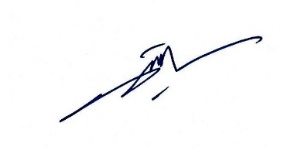 									      พ.ต.อ.									                 ( อัครพล  รัศมี )										         ผกก.สภ.สนมลำดับงานที่จัดซื้อหรือจัดจ้างวงเงินจัดซื้อหรือจัดจ้าง (บาท)ราคากลาง (บาท)วิธีซื้อหรือจ้างรายชื่อผู้เสนอราคา และราคาที่เสนอผู้ได้รับคัดเลือก และราคาที่ตกลงซื้อจ้างเหตุผลที่คัดเลือก โดยสรุปเลขที่และวันที่ของสัญญาหรือข้อตกลงในการซื้อหรือจ้าง1จัดซื้อวัสดุน้ำมันเชื้อเพลิงเดือน พฤศจิกายน 256645,00045,000โดยวิธีเฉพาะเจาะจงสหกรณ์การเกษตรสนม  จำกัดสหกรณ์การเกษตรสนม  จำกัดวงเงินไม่เกินกำหนดฯ/สะดวก อยู่ใกล้ที่ตั้งหน่วยน. 2201/2566ลง 30 พ.ย.662จัดซื้อวัสดุน้ำมันเชื้อเพลิงสำหรับรถยนต์ตู้โดยสาร/รถยนต์บรรทุกเอนกฯเดือน พฤศจิกายน 25665,5005,500โดยวิธีเฉพาะเจาะจงสหกรณ์การเกษตรสนม  จำกัดสหกรณ์การเกษตรสนม  จำกัดวงเงินไม่เกินกำหนดฯ/สะดวก อยู่ใกล้ที่ตั้งหน่วยน. 2201/2566     ลง 30 พ.ย.66